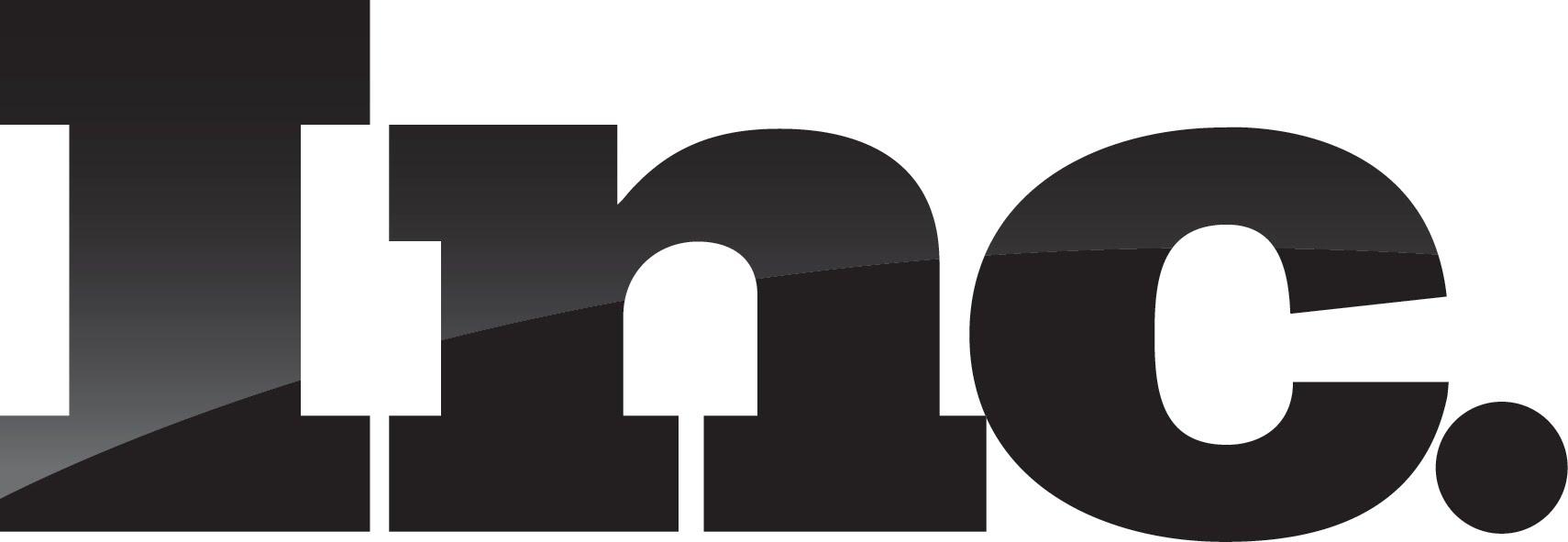 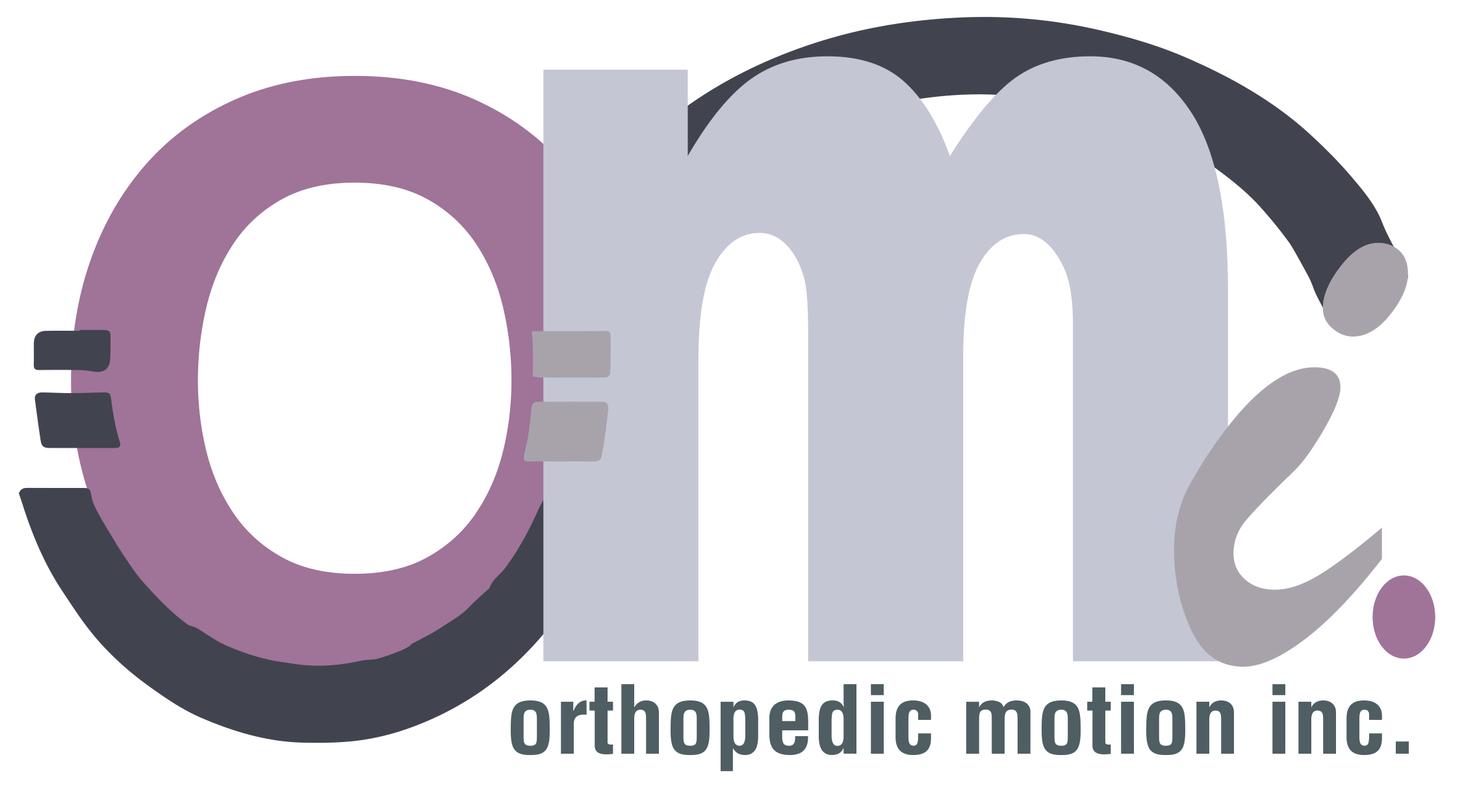 Inc. Magazine Unveils Its Annual List ofAmerica’s Fastest-Growing Private Companies—the Inc. 5000ORTHOPEDIC MOTION Ranks No. 4,738 on the 2019 Inc. 5000 With Three-Year Revenue Growth of 59 PercentNEW YORK, August 14, 2019 – Inc. magazine today revealed that ORTHOPEDIC MOTION is No. 4,738 on its annual Inc. 5000 list, the most prestigious ranking of the nation’s fastest-growing private companies. The list represents a unique look at the most successful companies within the American economy’s most dynamic segment—its independent small businesses. Microsoft, Dell, Domino’s Pizza, Pandora, Timberland, LinkedIn, Yelp, Zillow, and many other well-known names gained their first national exposure as honorees on the Inc. 5000.“It truly is an honor to be recognized amongst all of these prestigious companies.  I am so proud of our staff for all of their hard work and most importantly to the patients that allow us to do what we love”  stated Dr. Brittany Stryker.  “Providing custom cranial remolding orthoses, orthotic and prosthetic devices has always been our teams passion,” she continued “everyday holds the possibility of a miracle has always been our motto and we try and provide that opportunity to all of our patients.”Not only have the companies on the 2019 Inc. 5000 (which are listed online at Inc.com, with the top 500 companies featured in the September issue of Inc., available on newsstands August 20) been very competitive within their markets, but the list as a whole shows staggering growth compared with prior lists. The 2019 Inc. 5000 achieved an astounding three-year average growth of 454 percent, and a median rate of 157 percent. The Inc. 5000’s aggregate revenue was $237.7 billion in 2018, accounting for 1,216,308 jobs over the past three years. Complete results of the Inc. 5000, including company profiles and an interactive database that can be sorted by industry, region, and other criteria, can be found at www.inc.com/inc5000.“The companies on this year’s Inc. 5000 have followed so many different paths to success,” says Inc. editor in chief James Ledbetter. “There’s no single course you can follow or investment you can take that will guarantee this kind of spectacular growth. But what they have in common is persistence and seizing opportunities.”The annual Inc. 5000 event honoring the companies on the list will be held October 10 to 12, 2019, at the JW Marriott Desert Ridge Resort and Spa in Phoenix, Arizona. As always, speakers include some of the greatest innovators and business leaders of our generation.
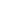 CONTACT: 	Adam Stryker, (702)697-7070, adam@orthopedicmotion.com More about Inc. and the Inc. 5000MethodologyThe 2019 Inc. 5000 is ranked according to percentage revenue growth when comparing 2015 and 2018. To qualify, companies must have been founded and generating revenue by March 31, 2015. They had to be U.S.-based, privately held, for profit, and independent—not subsidiaries or divisions of other companies—as of December 31, 2018. (Since then, a number of companies on the list have gone public or been acquired.) The minimum revenue required for 2015 is $100,000; the minimum for 2018 is $2 million. As always, Inc. reserves the right to decline applicants for subjective reasons. Companies on the Inc. 500 are featured in Inc.’s September issue. They represent the top tier of the Inc. 5000, which can be found at http://www.inc.com/inc5000.About Inc. MediaFounded in 1979 and acquired in 2005 by Mansueto Ventures, Inc. is the only major brand dedicated exclusively to owners and managers of growing private companies, with the aim to deliver real solutions for today’s innovative company builders. Inc. took home the National Magazine Award for General Excellence in both 2014 and 2012. The total monthly audience reach for the brand has been growing significantly, from 2,000,000 in 2010 to more than 20,000,000 today. For more information, visit www.inc.com.The Inc. 5000 is a list of the fastest-growing private companies in the nation. Started in 1982, this prestigious list has become the hallmark of entrepreneurial success. The Inc. 5000 Conference & Awards Ceremony is an annual event that celebrates the remarkable achievements of these companies. The event also offers informative workshops, celebrated keynote speakers, and evening functions.For more information on Inc. and the Inc. 5000 Conference, visit http://conference.inc.com/. 